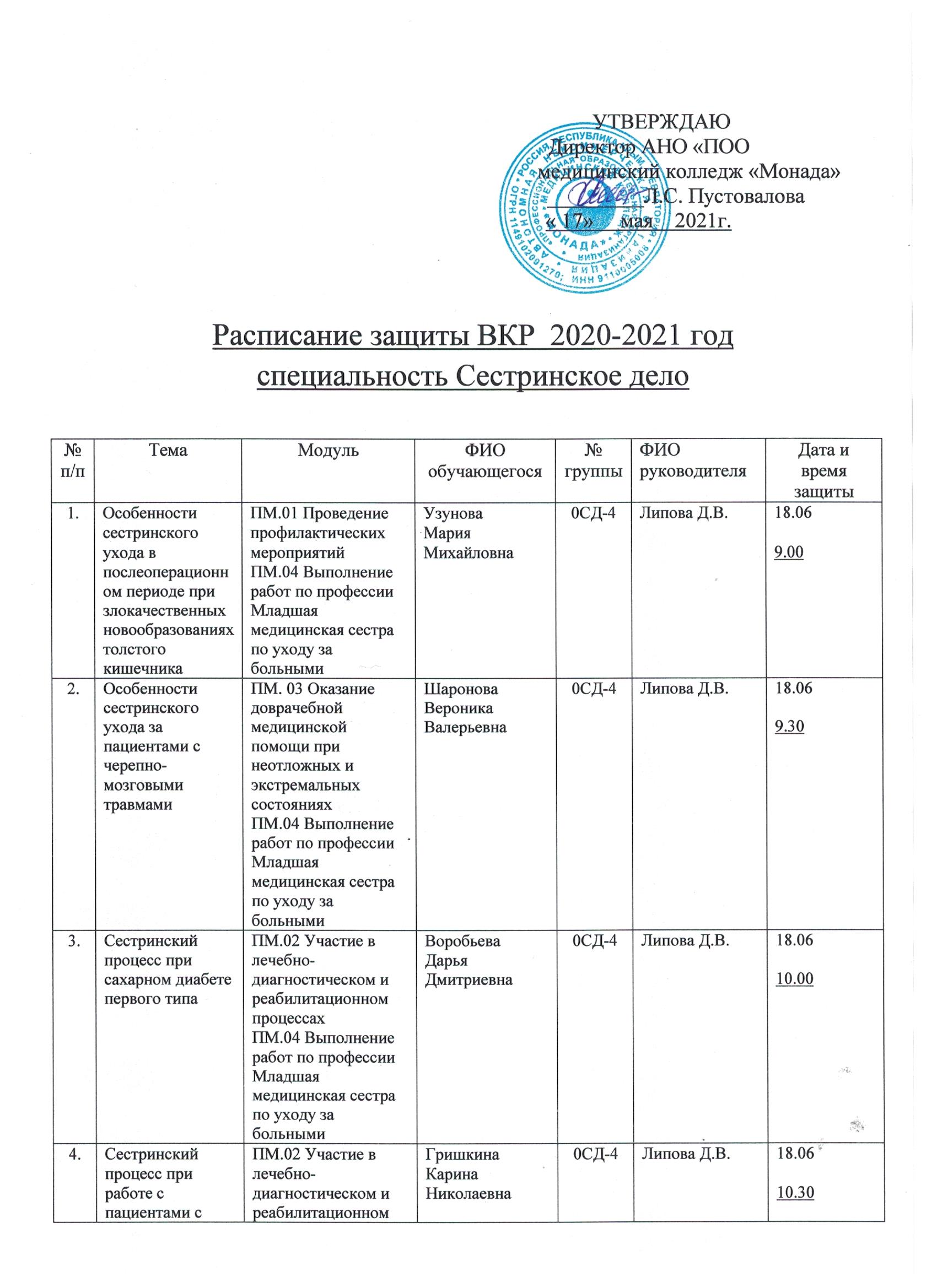 5.Участие медицинской сестры в профилактике осложнений у пациента с сахарным  диабетом второго типаПМ.02 Участие в лечебно-диагностическом и реабилитационном процессахПМ. 03 Оказание доврачебной медицинской помощи при неотложных и экстремальных состоянияхРегерДаниил Германович0СД-4Липова Д.В.18.0611.006.Участие медицинской сестры в реабилитации пациентов пожилого возраста после перенесенного инсультаПМ.01 Проведениепрофилактическихмероприятий ПМ.04 Выполнение работ по профессии Младшая медицинская сестра по уходу за больнымиСалиевСале Ризаевич0СД-4Липова Д.В.18.0611.307.Сестринский уход в стационаре при пиелонефритахПМ.02 Участие в лечебно-диагностическом и реабилитационном процессахПМ.04 Выполнение работ по профессии Младшая медицинская сестра по уходу за больнымиНикульшина  Альбина Алексеевна0СД-4Липова Д.В.18.0612.008.Особенности сестринского ухода за пациентами  в послеоперационном  периоде при грыжесеченииПМ.01 Проведениепрофилактическихмероприятий ПМ.04 Выполнение работ по профессии Младшая медицинская сестра по уходу за больнымиДерменджиРустем Айдерович0СД-4Липова Д.В.18.0612.309.Сестринский уход при хронических расстройствах питания у детей в условиях педиатрического участкаПМ.01 Проведениепрофилактическихмероприятий ПМ.02 Участие в лечебно-диагностическом и реабилитационном процессахКавинацкаяПолина Владимировна0СД-4Липова Д.В.18.0613.0010.Сестринский уход в стационаре за пациентами с термическими ожогамиПМ. 03 Оказание доврачебной медицинской помощи при неотложных и экстремальных состоянияхПМ.04 Выполнение работ по профессии Младшая медицинская сестра по уходу за больнымиКлимкинаАлина Александровна0СД-4Липова Д.В.18.0613.3011.Современные аспекты сестринской  помощи пациентам, страдающим ожирением ПМ.01 Проведениепрофилактическихмероприятий ПМ.02 Участие в лечебно-диагностическом и реабилитационном процессахМоканскаяЮлия Игоревна0СД-4Дударенко Г.А.17.069.0012.Современные  аспекты сестринской помощи пациентам, страдающим сахарным диабетомПМ.02 Участие в лечебно-диагностическом и реабилитационном процессахПМ. 03 Оказание доврачебной медицинской помощи при неотложных и экстремальных состоянияхБекташева Эвелина Сейдаметовна0СД-4Дударенко Г.А.17.069.3013.Современные аспекты сестринской помощи  пациентам, страдающим пиелонефритомПМ.02 Участие в лечебно-диагностическом и реабилитационном процессахПМ.04 Выполнение работ по профессии Младшая медицинская сестра по уходу за больнымиДенисюкЕкатерина Николаевна0СД-4Дударенко Г.А.17.0610.0014.Современные аспекты сестринской помощи пациентам при  гломерулонефрите ПМ.02 Участие в лечебно-диагностическом и реабилитационном процессахПМ.04 Выполнение работ по профессии Младшая медицинская сестра по уходу за больнымиНатанюкВалерия Николаевна0СД-4Дударенко Г.А.17.0610.3015.Современные аспекты сестринской помощи пациенту с бронхиальной астмойПМ.02 Участие в лечебно-диагностическом и реабилитационном процессахПМ. 03 Оказание доврачебной медицинской помощи при неотложных и экстремальных состоянияхБалановРилан Даниилович0СД-4Дударенко Г.А.17.0611.0016.Современные аспекты сестринской помощи пациентам, страдающим гипертонической болезньюПМ.02 Участие в лечебно-диагностическом и реабилитационном процессахПМ.04 Выполнение работ по профессии Младшая медицинская сестра по уходу за больнымиАбдулжамиловаЭльзара Диляверовна0СД-4Дударенко Г.А.17.0611.3017.Современные аспекты реабилитации пациентов после инфаркта миокарда ПМ.01 Проведениепрофилактическихмероприятий ПМ.02 Участие в лечебно-диагностическом и реабилитационном процессахДеревянкоАртур Юрьевич0СД-4Дударенко Г.А.17.0612.0018.Современные аспекты сестринской помощи пациентам, страдающим остеоартрозомПМ.01 ПроведениепрофилактическихмероприятийПМ.02 Участие в лечебно-диагностическом и реабилитационном процессахКулик Екатерина Александровна0СД-4Дударенко Г.А.17.0612.3019.Современные аспекты сестринской помощи пациентам, страдающим железодефицитной анемиейПМ.01 Проведениепрофилактическихмероприятий ПМ.02 Участие в лечебно-диагностическом и реабилитационном процессахСимагинМаксим Павлович0СД-4Дударенко Г.А.17.0613.00